Comment utiliser ce livretEn amont d’une réunion du comité de suivi, le doctorant rédige une synthèse des travaux et transmet le livret mis à jour aux membres du comité de suivi individuel, dans un délai précisé par l’école doctorale. Le même livret est utilisé tout au cours de la thèse. Doctorant -> Compléter le texte dans les balises vertes.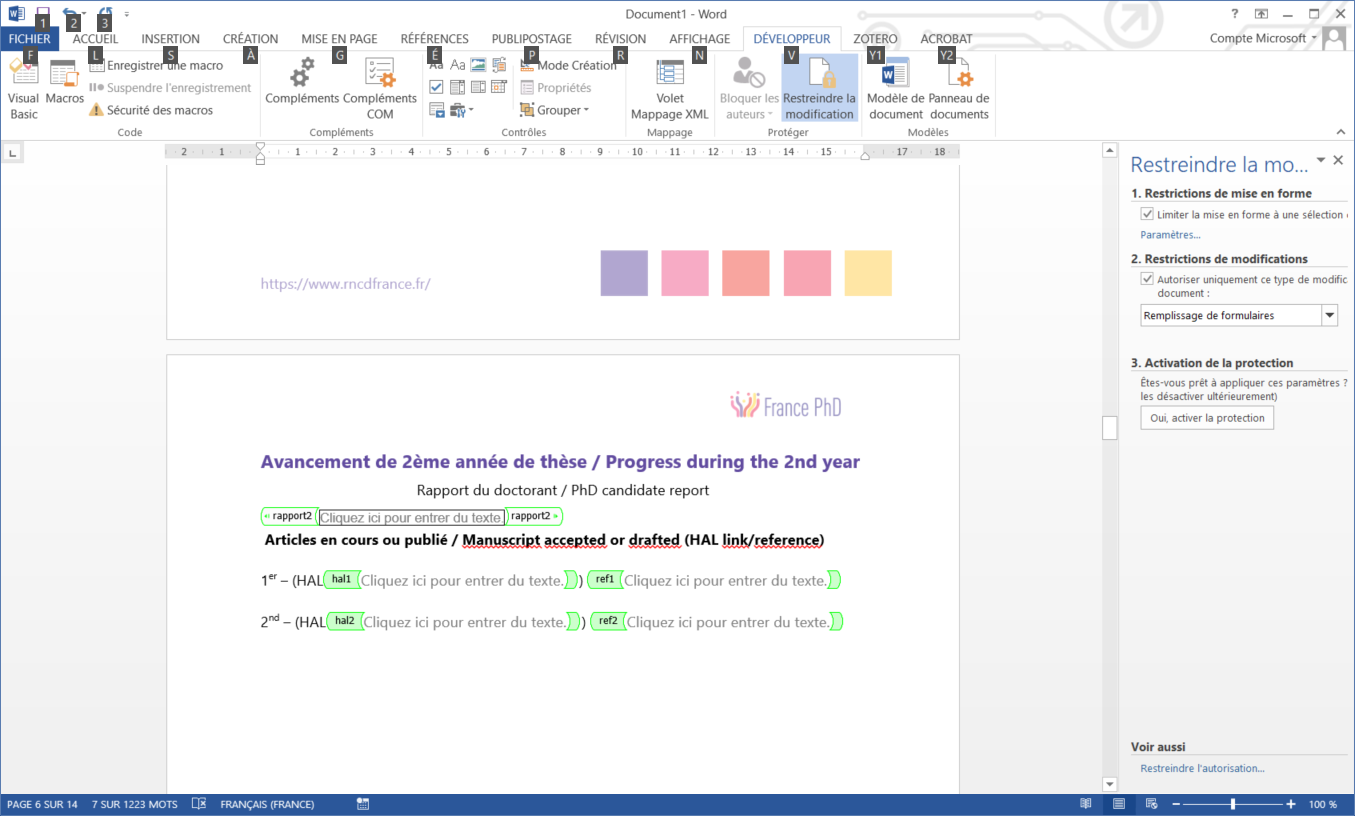 Les membres du comité de suivi ajouteront leurs conclusions, avis et recommandations dans les espaces dédiés. Le livret sera alors retourné au doctorant, a l’encadrant et à l’école doctorale. CSI -> Compléter le texte dans les balises bleues.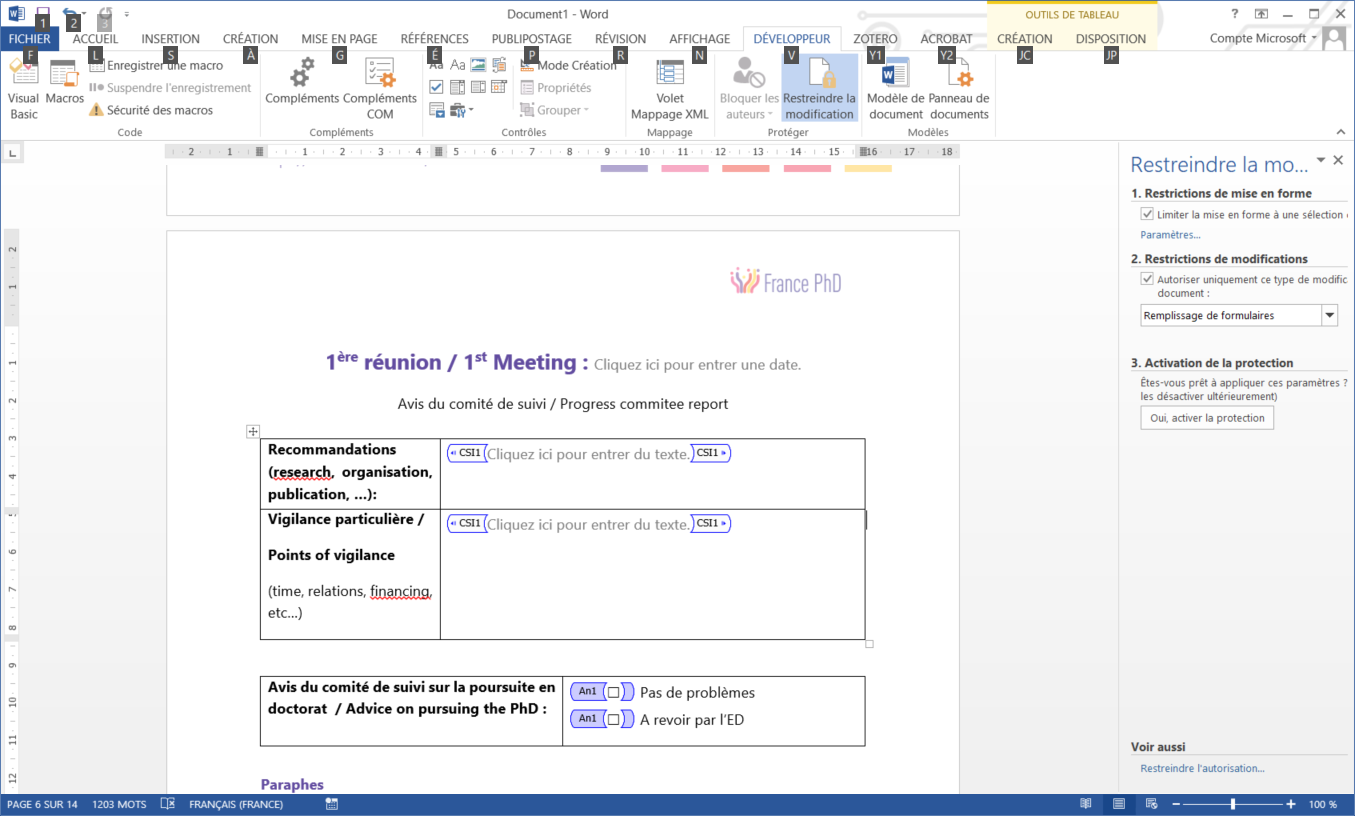 How to use this bookletBefore a meeting of the monitoring committee, the PhD student writes a summary of work progress and send the updated booklet to the members of the individual monitoring committee, within a time limit specified by the doctoral school. The same booklet is used throughout the thesis. Candidate -> Fill in text between green tags.The members of the follow-up committee will add their conclusions, opinions and recommendations in the dedicated spaces. The booklet will then be returned to the doctoral student, the supervisor and the doctoral school. CSI -> Fill in text between blue tags.Fiche signalétique du doctorant ou de la doctorante :Composition du comité de suivi :Formations validées par l’ED / Courses validated by the DS Inscrire les items après validation par l’ED. Fill in items after validation by DS.Avancement de 1ère année de thèse / Progress during the 1st yearRapport du doctorant : 1 page max / PhD candidate report : 1 page max1ère réunion / 1st Meeting : Avis du comité de suivi / Progress commitee reportParaphesMembre spécialiste	 	Membre Ecole doctorale 	Avancement de 2ème année de thèse / Progress during the 2nd yearRapport du doctorant / PhD candidate report Articles en cours ou publié / Manuscript accepted or drafted (HAL link/reference)1er – (HAL) 2nd – (HAL) 2ème réunion / 2nd Meeting Avis du comité de suivi / Progress commitee reportParaphesMembre spécialiste	 	Membre Ecole doctorale 	Avancement de 3ème année de thèse / Progress during the 3rd yearRapport du doctorant / PhD candidate report Articles en cours ou publié / Manuscript accepted or drafted (HAL link/reference)1er – (HAL) 2nd – (HAL) 3ème réunion / 3rd Meeting Avis du comité de suivi / Progress commitee reportParaphesMembre spécialiste	 	Membre Ecole doctorale 	Avancement de 4ème année de thèse / Progress during the 4th yearRapport du doctorant / PhD candidate report Articles en cours ou publié / Manuscript accepted or drafted (HAL link/reference)1er – (HAL) 2nd – (HAL) 4ème réunion / 4th Meeting Avis du comité de suivi / Progress commitee reportParaphesMembre spécialiste	 	Membre Ecole doctorale 	Avancement de 5ème année de thèse / Progress during the 5th yearRapport du doctorant / PhD candidate report Articles en cours ou publié / Manuscript accepted or drafted (HAL link/reference)1er – (HAL) 2nd – (HAL)  5ème réunion / 5th Meeting Avis du comité de suivi / Progress commitee reportParaphesMembre spécialiste	 	Membre Ecole doctorale 	NOM Prénom / Name Forename: Titre de la thèse / Thesis Title  :Date de 1ère inscription en doctorat / First Inscription date :Nature du financement / Type of financing:Quotité de Temps / Time workedEquipe d’accueil / Research teamDirecteur / SupervisorCo-Directeur / Co-SupervisorMembre spécialiste / Specialist memberNom/Name : e-Mail : Institution : Membre Ecole Doctorale / Doctoral School Member Nom/Name : e-Mail : Institution : Formation / CoursesCreditséthique de la recherche et à l’intégrité scientifiqueresearch ethics and scientific integrity Total / Total /15Recommandations 
(research, organisation, publication, …):Vigilance particulière / Points of vigilance(time, relations, financing, etc…)Avis du comité de suivi sur la poursuite en doctorat  / Advice on pursuing the PhD : Pas de problèmes
 A revoir par l’EDRecommandations 
(research, organisation, publication, …):Vigilance particulière / Points of vigilance(time, relations, financing, etc…)Avis du comité de suivi sur la poursuite en doctorat  / Advice on pursuing the PhD : Pas de problèmes
 A revoir par l’EDRecommandations 
(research, organisation, publication, …):Vigilance particulière / Points of vigilance(time, relations, financing, etc…)Avis du comité de suivi sur la poursuite en doctorat  / Advice on pursuing the PhD : Pas de problèmes
 A revoir par l’EDRecommandations 
(research, organisation, publication, …):Vigilance particulière / Points of vigilance(time, relations, financing, etc…)Avis du comité de suivi sur la poursuite en doctorat  / Advice on pursuing the PhD : Pas de problèmes
 A revoir par l’EDRecommandations 
(research, organisation, publication, …):Vigilance particulière / Points of vigilance(time, relations, financing, etc…)Avis du comité de suivi sur la poursuite en doctorat  / Advice on pursuing the PhD : Pas de problèmes
 A revoir par l’ED